السيره الذاتية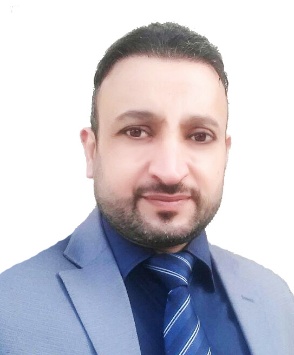 الاســــــــــــم   :    أسامة عبد المنعم خريبط التميمي      تاريخ الميـلاد  : 9/1/1981	الحالة الزوجية : أعزبالديـــــــــــانة   :  مسلمالشــــــــهـــــادة: دكتوراهالتـخـصــص    :  هندسة معمارية       الوظيفــــــه     :   تدريسيالدرجة العلمية :  مدرس عنوان العمل   :   جامعة بغداد/كلية الهندسة/ قسم الهندسة المعمارية          هاتف العمل   :        -الهاتف النقال  :   07901156721    البريد إلالكتروني :eng_usama_oat@yahoo.com  أولاً : المؤهلات العلمية .ثانياً : المقررات الدراسية التي قمت بتدريسها.ثالثاً: ( الاطاريح ، الرسائل ) التي أشرف عليها:رابعاً: المؤتمرات والندوات العلمية التي شارك فيها.خامساً : الأنشطة العلمية الأخرى . سادساً: المشروعات البحثية في مجال التخصص.سابعاً: عضوية الهيئات العلمية المحلية والدولية .    عضو في نقابة المهندسين العراقية منذ عام 2004عاشراً: كتب الشكر، الجوائز وشهادات التقدير.ثاني عشر :اللغــات .            اللغة العربية	            اللغة الأنكليزيةالدرجة العلميةالجامعةالكليـــة التاريخبكالوريوسبغدادكلية الهندسة16/8/2003الماجستيربغدادكلية الهندسة5/2/2007الدكتوراهبغدادكلية الهندسة19/12/2012تالقســـمالمـــــادةالسنـــــة1هندسة العمارةالتصميم المعماري- المرحلة الأولى2007- 20152هندسة العمارةتصميم الفضاءات الخارجية- المرحلة الرابعة2007-20083هندسة العمارةتركيب المباني III- المرحلة الثالثة2007- 20144هندسة العمارةتركيب المباني I  - المرحلة الأولى2008- لحد الأن5هندسة العمارةالحاسبات – المرحلة الأولى 2012 – لحد الأن 6هندسة العمارةالتصميم المعماري- المرحلة الثالثة2015- 20167هندسة العمارةالتصميم المعماري- المرحلة الخامسة2015 – لحد الآن8هندسة العمارةتقنيات البناء الحديثة - المرحلة الرابعة2014 – لحد الآن9هندسة العمارةتركيب المباني II  - المرحلة الثانية2017 – لحد الآنتاسم الأطروحة أو الرسالةالقســـمالسنــة1المنظومات البيئية والتقنية المعاصرة في عمارة المراكز التجارية الكبرى – (رسالة ماجستير)هندسة عمارة20152دور تقنيات المواد الحديثة في الحفاظ على المناطق الأثرية(رسالة ماجستير)هندسة عمارة20163اثر التكنلوجيا على السياحة في الاماكن التاريخية(رسالة ماجستير)هندسة عمارة20174الصدق والصرحة في التصميم الانشائي للعمارة المعاصرة(رسالة ماجستير)هندسة عمارة2019تالعنوانالسنــةمكان أنعقادهانوع المشاركة 
( بحث / بوستر حضور)1ندوة اليوبيل الذهبي لجامعة بغداد2007كلية الهندسة/جامعة بغدادمشارك2المؤتمر الهندسي السادس لكلية الهندسة2009كلية الهندسة/جامعة بغدادلجنة تحضيرية+باحث3المؤتمر الدولي للحفاظ على مراكز المدن2010فندق المنصورلجنة فنية + حضور4اليوبيل الذهبي لقسم الهندسة المعمارية2010كلية الهندسة/جامعة بغدادلجنة تحضيرية5المؤتمر الهندسي الأول لجامعة المثنى2010كلية الهندسة/جامعة المثنىباحث6ورشة عمل عالمية برعاية مؤسسة الـDAAD2011جامعة برادنبرك/ ألمانيامشارك7ورشة عمل حول إعادة تأهيل منظومة التعليم العالي في العراق برعاية منظمة اليونسكو العالمية2012أربيلمشارك8اليوبيل الفضي لجامعة النهرين2012كلية الهندسة/جامعة النهرينإعداد وتنظيم وحضور9المؤتمر الدولي لعمارة الحداثة في العراق2013كلية الهندسة/جامعة بغدادلجنة تحضيرية10المؤتمر العلمي الدولي الأول لجامعة جيهان2014جامعة جيهان - أربيلمشاركة بحث11ندوة الحداثة في العراق2015كلية الهندسة/جامعة بغدادمشاركة12ورشة عمل عن الاستدامة في المناهج الدراسية برعاية منظمة IREX2015جامعة فلوريدا- الولايات المتحدة الأمريكيةعضو مشارك13مؤتمر المعماريون العرب2016فندق عشتار - بغدادحضور14مؤتمر ومعرض التخطيط الحضري2017مركز التخطيط الحضريمشاركة وحضورداخل الكليةخارج الكليةعضو دائم- لجنة تحضيرية للمعرض السنوي لقسم العمارة حضور المؤتمر العلمي لمعهد التخطيط الحضري-2009المشاركة في دورة التأهيل التربوي واللغة العربية 2012عضو في اللجنة الفنية لتحكيم المشاريع - هيئة النزاهة العراقية 2013ندوة علمية حول الأداء الجامعي في كلية الهندسة/جامعة بغداد 2012دورة تأهيلية تدريبية في مركز كناوف الألماني – بغداد – 2016عضو لجنة الأستلال المركزية في كلية الهندسة/ جامعة بغدادعضو في لجنة الذوق العام في أمانة بغدادتأسم البحثمحل النشرالسنة1دور المنشأ في تطورات عمارة القرن العشرين في العراقمجلة الهندسة20072تكاملية العلاقة بين المعماري والإنشائي وأثرها في الفعل التصميميمجلد المؤتمر الهندسي20093ترابطات العلاقة بين الشكل المعماري والشكل المنشئي في النتاج المعماريمجلد المؤتمر الهندسي20094العلاقة بين الشكل والكفاءة الإنشائية وأثرها في صياغة العمارةجامعة المثنى20105أثر المنظومة الخدمية في تطورات الشكل المعماريمجلة الهندسة20136الإنشاء المستدام والتطورات التكنولوجيةمجلد المؤتمر الدولي – جامعة جيهان - اربيل20147الجماليات الرمزية في أنظمة المنشآت الفولاذيةمجلة الهندسة20158الكفاءة الإنشائية في عمارة الأهوار التقليديةمجلة الهندسة20159نمذجة المعلومات البنائية وتكامل العملية التصميميةمجلة العلوم والتكنولوجياالأردن201610المنظومات المنشئية الحديثة في عمارة المراكز التجاريةمجلة أتحاد الجامعات العربية201811التنمية السياحية المستدامة في الاماكن التراثية الحضرية– القشلة كحالة دراسية.مجلة أتحاد الجامعات العربية201812تكنولوجيات الواقع المعزز والإفتراضي في التصميم المعماري المعاصرمجلة الامارات للبحوث الهندسية201913الصدق والصراحة بين الفكر والإنشاء المعماري... أبنية ما بعد الحداثة في بغداد إنموذجاًمجلة أتحاد الجامعات العربية201914أثر عوامل الجذب التراثي في السياحة الثقافية: المدرسة المستنصرية كحالة دراسية.مجلة الهندسة في جامعة النهرين2019تكتاب الشكر أو الجائزة أو شهادة التقديرالجهة المانحةالسنة1مجموعة كتب شكر من كلية الهندسة عمادة كلية الهندسة/جامعة بغدادمن 2007 ولحد الأن 2جائزة نائب رئيس الجمهورية للطلبة للأوائل على كليات جامعة بغدادجامعة بغداد20073جائزة جامعة بغداد للطلبة للأوائل على كليات جامعة بغداد لمرحلة الماجستيرجامعة بغداد20084درع المؤتمر العلمي الهندسي السادسجامعة بغداد/كلية الهندسة20095درع الأساتذة المتميزينمؤسسة جوهرة الرافدين20106كتب شكر متعددة من جامعة بغدادرئاسة جامعة بغداد2011 - 20197كتاب شكر من جامعة المثنىرئاسة جامعة المثنى20118كتاب شكر وتثمين جهودرئاسة جامعة جيهان - أربيل20149كتب شكر متنوعة من كليات مختلفةالجامعة التكنولوجية وجامعة النهرين2015-201810كتاب شكر من وزير الشباب والرياضةوزارة الشباب والرياضة2018